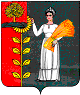 Администрация сельского поселения Петровский  сельсовет Добринского муниципального района Липецкой областиРоссийской ФедерацииПОСТАНОВЛЕНИЕ04.03.2020		                      п.свх.Петровский                                     № 14Об утверждении Программы профилактики нарушений юридическими лицами и индивидуальными предпринимателями обязательных требований на 2020 годВ соответствии со статьёй 8.2 Федерального закона от 26.12.2008 № 294-ФЗ  «О защите прав юридических лиц и индивидуальных предпринимателей при осуществлении государственного контроля (надзора) и муниципального контроля», руководствуясь Уставом сельского поселения Петровский  сельсовет, администрация сельского поселения Петровский  сельсовет ПОСТАНОВЛЯЕТ: 1. Утвердить Программу профилактики нарушений юридическими лицами и индивидуальными предпринимателями обязательных требований на 2020 год (прилагается).2. Настоящее постановление вступает в силу со дня его официального обнародования и распространяется на правоотношения возникшие с 01.01.2020г.3. Контроль за исполнением настоящего постановления оставляю за собой.Глава администрациисельского поселенияПетровский сельсовет                                               Н.В.ЛычкинУтвержденапостановлением администрациисельского поселения Петровский  сельсовет№  14 от 04.03.2020г.ПРОГРАММАпрофилактики нарушений юридическими лицами и индивидуальными предпринимателями обязательных требований на 2020 годРаздел I. Виды муниципального контроляРаздел II. Планируемые мероприятия по профилактике нарушений№ п/пНаименование вида муниципального контроля121.Муниципальный жилищный контроль на территории сельского поселения Петровский  сельсовет  Добринского  муниципального района№ п/пНаименование мероприятияСрок реализации мероприятия1231.Составление перечней нормативных правовых актов (их отдельных частей), содержащих обязательные требования, оценка соблюдения которых является предметом осуществления муниципального контроля администрацией сельского поселения Петровский  сельсовет  , в том числе:февраль2020 года1.1.в сфере муниципального жилищного контроля2.Размещение на официальном сайте в сельского поселения Петровский  сельсовет  в сети «Интернет» перечней нормативных правовых актов или их отдельных частей, содержащих обязательные требования, оценка соблюдения которых является предметом муниципального земельного контроля, а также текстов соответствующих нормативных правовых актов27 февраля 2020 года3.Информирование юридических лиц, индивидуальных предпринимателей по вопросам соблюдения обязательных требований, в том числе посредством: В течение года(по мере необходимости)3.1.разработки и опубликования руководств по соблюдению обязательных требованийне менее 2 руководств в течение года3.2.проведения разъяснительной работы в средствах массовой информации и на официальном сайте сельского поселения Петровский  сельсовет  постоянно в течение года (по мере необходимости)3.3.устного консультирования по вопросам соблюдения обязательных требований, письменных ответов на поступающие письменные обращенияпостоянно в течение года(по мере необходимости)4.В случае изменения обязательных требований4.1.подготовка и распространение комментариев о содержании новых нормативных правовых актов, устанавливающих обязательные требования, внесенных изменениях в действующие акты, сроках и порядке вступления их в действиев течение года(по мере необходимости4.2.выдача рекомендаций о проведении необходимых организационных, технических мероприятий, направленных на внедрение и обеспечение соблюдения обязательных требованийв течение года (по мере необходимости5.Обобщение практики осуществления контроля, в том числе с указанием наиболее часто встречающихся случаев нарушений обязательных требований с рекомендациями в отношении мер, которые должны приниматься юридическими лицами, индивидуальными предпринимателями в целях недопущения таких нарушений, в том числе:декабрь2020 года5.1.в сфере муниципального жилищного контролядекабрь2020года6.Размещение на официальном сайте на официальном сайте сельского поселения Петровский  сельсовет  в сети «Интернет» обобщений практики осуществления контроля, в том числе с указанием наиболее часто встречающихся случаев нарушений обязательных требований с рекомендациями в отношении мер, которые должны приниматься юридическими лицами, индивидуальными предпринимателями25 декабря2020 года7.Составление и направление предостережений о недопустимости нарушения обязательных требований в соответствии с частями 5 - 7 статьи 8.2 Федерального закона от 26.12.2008 № 294-ФЗ  «О защите прав юридических лиц и индивидуальных предпринимателей при осуществлении государственного контроля (надзора) и муниципального контроля» (если иной порядок не установлен федеральным законом)постоянно,при наличии сведений о готовящихся нарушениях или о признаках нарушений обязательных требований8.Разработка и утверждение Программы профилактики нарушений юридическими лицами и индивидуальными предпринимателями обязательных требований на 2020 год25 декабря2020 года